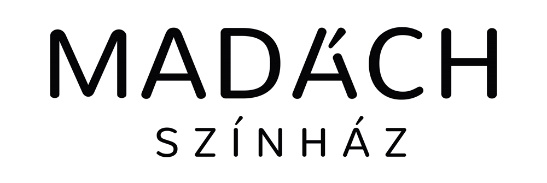 Könyvtár regisztrációs száma: _____Igénybejelentés sorszáma: _____(Színház tölti ki)IGÉNYLŐLAPA MADÁCH SZÍNPADON ONLINE ELŐADÁSAINAKKÖNYVTÁRI MEGTEKINTÉSÉRETöbb előadás megtekintési igénye esetén külön igénylőlapok kitöltése szükséges!Jelen dokumentum kitöltésével kijelentem, hogy a Színházzal kötött megállapodásunk értelmében a rendelkezésünkre bocsátott online előadásokat a szerződésben leírt feltételek alapján, és kizárólag a fenti körben kívánjuk megosztani., 2022. _______________________intézményvezetőKönyvtárNeve:Címe:Telefonszáma:IntézményvezetőNeve:Titulusa:Telefonszáma:Email címe:Intézményi kapcsolattartóNeve:Titulusa:Telefonszáma:Email címe:Intézményi technikusNeve:Titulusa:Telefonszáma:Email címe:Választott előadásCíme:IdőpontTervezett létszámOnline közvetítésének igényelt időpontja és tervezett létszáma (a 2 órás időablak kezdőidőpontját jelölje meg) év  hó  nap, : fő